God is GEDULdigGebedstijd                                           Datum: (Kopieer dit blad voor elke deelneemster. Begin op tijd. Benodigde materialen: Bijbel, MIG-map, pen.)Lofprijzing – Prijs God voor wie Hij is, Zijn eigenschappen, Zijn naam, Zijn karakter.(A.u.b. nu geen gebedsonderwerpen of -verhoringen.)Eigenschap: Geduldig 	Omschrijving: ‘met het vermogen om rustig af te wachten’Bijbelgedeelte(n): Psalmen 145,8Genadig en liefdevol is de HEER, hij blijft geduldig en groot is zijn trouw.Exodus 34: 4-7a  Mozes hakte twee stenen platen uit, net als de vorige, en ’s morgens ging hij in alle vroegte de Sinai op, zoals de HEER hem had opgedragen. De twee stenen platen droeg hij bij zich. 5 De HEER daalde neer in een wolk, hij kwam naast Mozes staan en riep de naam HEER uit. 6 De HEER ging voor hem langs en riep uit: ‘De HEER! De HEER! Een God die liefdevol is en genadig, geduldig, trouw en waarachtig, 7 die duizenden geslachten zijn liefde bewijst, die schuld, misdaad en zonde vergeeft, …Gedachten:___________________________________________________________________________________________________________________________________________________________________________Belijdenis – Tijd voor stil gebed. Joël 2,13Niet je kleren moet je scheuren, maar je hart. Keer terug tot de HEER, jullie God, want hij is genadig en liefdevol, geduldig en trouw, en tot vergeving bereid. Dankzegging – Dank God  voor dingen die Hij gedaan heeft. (A.u.b. geen vragen om gebed.)____________________________________________________________________________________________________________________________________________________________________________________Voorbede – Maak groepjes van twee of drie, naar eigen inzicht.Voorbede voor eigen kinderen. (Leidster geeft bijbelgedeelte om te bidden voor deze week.)Bijbelgedeelte voor alle kinderen: Efez. 4: 1b-2 Wilt u______________helpen de weg te gaan die past bij de roeping die _______________ heeft ontvangen: 2 wees steeds bescheiden, zachtmoedig en geduldig, en verdraag elkaar uit liefde.Naam van je kind:_________________________________________________________________________Specifiek Verzoek: __________________________________________________________________________ Naam van het kind van je gebedspartner:______________________________________________Specifiek Verzoek: __________________________________________________________________________ Naam van het kind van je gebedspartner: ______________________________________________ Specifiek Verzoek: __________________________________________________________________________Voorbede voor Leraren/Staf  ______________________Bijbelgedeelte : Efez. 4: 1b-2 Wilt u de meesters en juffen helpen de weg te gaan die past bij de roeping die zij hebben ontvangen: 2 wees steeds bescheiden, zachtmoedig en geduldig, en verdraag elkaar uit liefde.Specifiek Verzoek:_________________________________________________________________________Voorbede voor schoolzaken: _____________________________________________________________________________________________________________________________________________________Voorbede voor MIG: ____________________________________________________________________________________________________________________________________________________________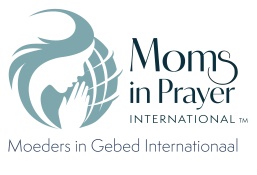 Onthoud: Wat in de groep is gedeeld, blijft in de groep!